РЕШЕНИЕ«12» августа 2020 года 					 	        № 41О внесении изменений в Регламент Совета сельского поселения Урмиязовский сельсовет муниципального района Аскинский район Республики БашкортостанРуководствуясь Федеральным законом от 6 октября 2003 года   № 131-ФЗ «Об общих принципах организации местного самоуправления в Российской Федерации», Законом Республики Башкортостан «О старостах сельских населенных пунктов в Республике Башкортостан»,  Уставом Совета сельского поселения Урмиязовский сельсовет муниципального района Аскинский район Республики Башкортостан,  в целях обеспечения участия населения муниципального образования в осуществлении   местного самоуправления Совета сельского поселения Урмиязовский сельсовет муниципального района Аскинский район Республики Башкортостанрешил:1. Внести в Регламент Совета сельского поселения Урмиязовский сельсовет муниципального района Аскинский район Республики Башкортостан, утвержденный решением Совета сельского поселения Урмиязовский сельсовет муниципального района Аскинский район Республики Башкортостан, изменения согласно приложению, к настоящему Решению.2. Опубликовать настоящее Решение в здании Администрации сельского поселения Урмиязовский сельсовет муниципального района Аскинский район Республики Башкортостан по адресу: Республика Башкортостан, Аскинский район, с.Урмиязы, ул. Ленина, д.18 и на официальном сайте www.urmiyaz04sp.ru.3. Настоящее Решение вступает в силу после его официального опубликования. ГлаваСельского поселения Урмиязовский сельсоветмуниципального района Аскинский районРеспублики Башкортостан                                                                                                              И.У.Иргалин          Приложениек решению Совета                                                                                                                        сельского поселения                                                                                                                 Урмиязовский сельсовет                                                                                                                 муниципального района                                                                                                                             Аскинский район                                                                                                             Республики Башкортостанот «12» августа 2020 г. № 41Изменения, вносимые в Регламент Совета сельского поселения Урмиязовский сельсовет муниципального района Аскинский район Республики Башкортостан1. Статью 28 «Порядок проведения заседаний Совета» дополнить новым пунктом 9 следующего содержания: «На заседание Совета вправе принимать участие старосты деревень Новокочкильдино,  Старокочкильдино, Уршады,  Дульцевка  с правом совещательного голоса.»2. Статью 49 «Порядок проведения заседаний постоянных комиссий Совета» дополнить новым пунктом 5 следующего содержания: «В работе комиссий вправе принимать участие старосты деревень Новокочкильдино,  Старокочкильдино, Уршады,  Дульцевка  с правом совещательного голоса».БАШҠОРТОСТАН РЕСПУБЛИКАҺЫАСҠЫН РАЙОНЫМУНИЦИПАЛЬ РАЙОНЫНЫҢУРМИЯЗ АУЫЛ БИЛӘМӘҺЕСОВЕТЫ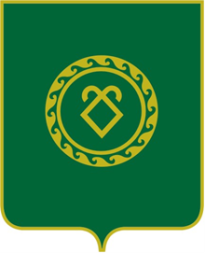 СОВЕТСЕЛЬСКОГО ПОСЕЛЕНИЯУРМИЯЗОВСКИЙ СЕЛЬСОВЕТМУНИЦИПАЛЬНОГО РАЙОНААСКИНСКИЙ РАЙОНРЕСПУБЛИКА БАШКОРТОСТАН